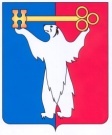 АДМИНИСТРАЦИЯ ГОРОДА НОРИЛЬСКАКРАСНОЯРСКОГО КРАЯРАСПОРЯЖЕНИЕ29.04.2016         	                              г.Норильск	                                               № 1901Об изменении вида разрешенного использования объекта капитального строительства Рассмотрев заявление Управления имущества Администрации города Норильска (далее – Управление имущества), абзацем 12 подраздела 1.3.3.2 раздела 1, пунктом 3 подраздела 3.3. раздела 3 Главы 1 Части I Правил землепользования и застройки на территории муниципального образования город Норильск, утвержденными решением Норильского городского Совета депутатов от 10.11.2009 № 22-533, с учетом распоряжения Администрации города Норильска от 06.03.2015 № 1525 «Об изменении вида разрешенного использования земельного участка», земельный участок с кадастровым номером 24:55:0403002:1913 имеет разрешенное использование «обслуживание автотранспорта»,1.	Изменить вид разрешенного использования объекта капитального строительства «гараж-стоянка с ремонтной зоной для спецтехники» на вид разрешенного использования «гараж-стоянка для спецтехники».2.	Опубликовать настоящее распоряжение в газете «Заполярная правда» и разместить его на официальном сайте муниципального образования город Норильск.И.о. Руководителя Администрации города Норильска	А.П. Митленко